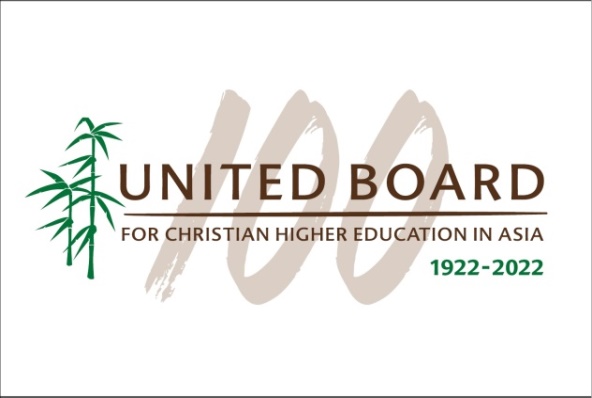 United Board Faculty Scholarship Program2022 – 2023 Application FormPlease fill out all the applicable information below, in as much detail as possible.I declare that the information given in support of this application is accurate and complete. I understand that any misrepresentation will result in the disqualification of my application for the United Board Faculty Scholarship Program.Signature:								Date:PERSONAL INFORMATIONPERSONAL INFORMATIONPERSONAL INFORMATIONPERSONAL INFORMATIONPERSONAL INFORMATIONPERSONAL INFORMATIONPERSONAL INFORMATIONName:               (family name)Name:               (family name)                         (given name)                         (given name)                         (given name)                                 (middle name)                                 (middle name)Preferred Name:Preferred Name:Gender:Gender:Birth Date:                        (mm/dd/yy)                     Birth Date:                        (mm/dd/yy)                     Birth Date:                        (mm/dd/yy)                     Email:Email:Email:Email:Email:Email:Email:Mobile Phone Number: (     )Mobile Phone Number: (     )Mobile Phone Number: (     )Office Phone Number: (     )Office Phone Number: (     )Office Phone Number: (     )Office Phone Number: (     )Nationality: Nationality: Nationality: Current Residence Country:Current Residence Country:Current Residence Country:Current Residence Country:*Do you have a dual citizenship or permanent resident status in another country? If yes, where?*Do you have a dual citizenship or permanent resident status in another country? If yes, where?*Do you have a dual citizenship or permanent resident status in another country? If yes, where?*Do you have a dual citizenship or permanent resident status in another country? If yes, where?*Do you have a dual citizenship or permanent resident status in another country? If yes, where?*Do you have a dual citizenship or permanent resident status in another country? If yes, where?*Do you have a dual citizenship or permanent resident status in another country? If yes, where?Permanent Address:Permanent Address:Permanent Address:Permanent Address:Permanent Address:Permanent Address:Permanent Address:Mailing Address (If different from above) :Mailing Address (If different from above) :Mailing Address (If different from above) :Mailing Address (If different from above) :Mailing Address (If different from above) :Mailing Address (If different from above) :Mailing Address (If different from above) :Skype Address or WhatsApp Number (if any):Skype Address or WhatsApp Number (if any):Skype Address or WhatsApp Number (if any):Skype Address or WhatsApp Number (if any):Skype Address or WhatsApp Number (if any):Skype Address or WhatsApp Number (if any):Skype Address or WhatsApp Number (if any):EDUCATIONAL QUALIFICATIONSEDUCATIONAL QUALIFICATIONSEDUCATIONAL QUALIFICATIONSEDUCATIONAL QUALIFICATIONSEDUCATIONAL QUALIFICATIONSEDUCATIONAL QUALIFICATIONSEDUCATIONAL QUALIFICATIONSStarting with most recent degree program.Starting with most recent degree program.Starting with most recent degree program.Starting with most recent degree program.Starting with most recent degree program.Starting with most recent degree program.Starting with most recent degree program.Name of Institution:                                                   Name of Institution:                                                   Name of Institution:                                                   Name of Institution:                                                   Name of Institution:                                                   Name of Institution:                                                   Name of Institution:                                                   Degree (e.g., MA in English):Degree (e.g., MA in English):Degree (e.g., MA in English):Major:Major:Major:Major:Study Period:                                                                                                            (mm/yy until mm/yy)Study Period:                                                                                                            (mm/yy until mm/yy)Study Period:                                                                                                            (mm/yy until mm/yy)Study Period:                                                                                                            (mm/yy until mm/yy)Study Period:                                                                                                            (mm/yy until mm/yy)Study Period:                                                                                                            (mm/yy until mm/yy)Study Period:                                                                                                            (mm/yy until mm/yy)Country:Country:Country:Language of Instruction:Language of Instruction:Language of Instruction:Language of Instruction:Name of Institution:Name of Institution:Name of Institution:Name of Institution:Name of Institution:Name of Institution:Name of Institution:Degree (e.g., MA in English):Degree (e.g., MA in English):Degree (e.g., MA in English):Major:Major:Major:Major:Study Period:                                                                                                            (mm/yy until mm/yy)Study Period:                                                                                                            (mm/yy until mm/yy)Study Period:                                                                                                            (mm/yy until mm/yy)Study Period:                                                                                                            (mm/yy until mm/yy)Study Period:                                                                                                            (mm/yy until mm/yy)Study Period:                                                                                                            (mm/yy until mm/yy)Study Period:                                                                                                            (mm/yy until mm/yy)Country:Country:Country:Language of Instruction:Language of Instruction:Language of Instruction:Language of Instruction:Name of Institution:Name of Institution:Name of Institution:Name of Institution:Name of Institution:Name of Institution:Name of Institution:Degree (e.g., MA in English):Degree (e.g., MA in English):Degree (e.g., MA in English):Major:Major:Major:Major:Study Period:                                                                                                            (mm/yy until mm/yy)Study Period:                                                                                                            (mm/yy until mm/yy)Study Period:                                                                                                            (mm/yy until mm/yy)Study Period:                                                                                                            (mm/yy until mm/yy)Study Period:                                                                                                            (mm/yy until mm/yy)Study Period:                                                                                                            (mm/yy until mm/yy)Study Period:                                                                                                            (mm/yy until mm/yy)Country:Country:Country:Language of Instruction:Language of Instruction:Language of Instruction:Language of Instruction:WORK EXPERIENCEWORK EXPERIENCEWORK EXPERIENCEWORK EXPERIENCEWORK EXPERIENCEWORK EXPERIENCEWORK EXPERIENCEName of Organization:Name of Organization:Name of Organization:Name of Organization:Name of Organization:Name of Organization:Name of Organization:Country:Country:Country:Position/Title:Position/Title:Position/Title:Position/Title:Employment Period:                                                                                                (mm/yy until mm/yy)Employment Period:                                                                                                (mm/yy until mm/yy)Employment Period:                                                                                                (mm/yy until mm/yy)Employment Period:                                                                                                (mm/yy until mm/yy)Employment Period:                                                                                                (mm/yy until mm/yy)Employment Period:                                                                                                (mm/yy until mm/yy)Employment Period:                                                                                                (mm/yy until mm/yy)Responsibilities: Responsibilities: Responsibilities: Responsibilities: Responsibilities: Responsibilities: Responsibilities: Name of Organization:Name of Organization:Name of Organization:Name of Organization:Name of Organization:Name of Organization:Name of Organization:Country:Country:Country:Position/Title:Position/Title:Position/Title:Position/Title:Employment Period:                                                                                                (mm/yy until mm/yy)Employment Period:                                                                                                (mm/yy until mm/yy)Employment Period:                                                                                                (mm/yy until mm/yy)Employment Period:                                                                                                (mm/yy until mm/yy)Employment Period:                                                                                                (mm/yy until mm/yy)Employment Period:                                                                                                (mm/yy until mm/yy)Employment Period:                                                                                                (mm/yy until mm/yy)Responsibilities: Responsibilities: Responsibilities: Responsibilities: Responsibilities: Responsibilities: Responsibilities: Name of Organization:Name of Organization:Name of Organization:Name of Organization:Name of Organization:Name of Organization:Name of Organization:Country:Country:Country:Position/Title:Position/Title:Position/Title:Position/Title:Employment Period:                                                                                                (mm/yy until mm/yy)Employment Period:                                                                                                (mm/yy until mm/yy)Employment Period:                                                                                                (mm/yy until mm/yy)Employment Period:                                                                                                (mm/yy until mm/yy)Employment Period:                                                                                                (mm/yy until mm/yy)Employment Period:                                                                                                (mm/yy until mm/yy)Employment Period:                                                                                                (mm/yy until mm/yy)Responsibilities: Responsibilities: Responsibilities: Responsibilities: Responsibilities: Responsibilities: Responsibilities: ENGLISH LANGUAGE PROFICIENCY ENGLISH LANGUAGE PROFICIENCY ENGLISH LANGUAGE PROFICIENCY ENGLISH LANGUAGE PROFICIENCY ENGLISH LANGUAGE PROFICIENCY ENGLISH LANGUAGE PROFICIENCY ENGLISH LANGUAGE PROFICIENCY If you have a recent score (from the past two years) for any of the following English language proficiency tests, please list below.If you have a recent score (from the past two years) for any of the following English language proficiency tests, please list below.If you have a recent score (from the past two years) for any of the following English language proficiency tests, please list below.If you have a recent score (from the past two years) for any of the following English language proficiency tests, please list below.If you have a recent score (from the past two years) for any of the following English language proficiency tests, please list below.If you have a recent score (from the past two years) for any of the following English language proficiency tests, please list below.If you have a recent score (from the past two years) for any of the following English language proficiency tests, please list below.TestDate (mm/yy)Date (mm/yy)Test ID No.Test ID No.Test ID No.ScoreTOEFL (IBT/PBT/CBT)IELTSGREOthers:REFERENCES  REFERENCES  REFERENCES  REFERENCES  REFERENCES  REFERENCES  REFERENCES  Please attach two reference letters along with your application.Please attach two reference letters along with your application.Please attach two reference letters along with your application.Please attach two reference letters along with your application.Please attach two reference letters along with your application.Please attach two reference letters along with your application.Please attach two reference letters along with your application.Head of InstitutionHead of InstitutionHead of InstitutionHead of InstitutionHead of InstitutionHead of InstitutionHead of InstitutionName:Name:Name:Name:Name:Name:Name:Relationship:Relationship:Relationship:Relationship:Relationship:Relationship:Relationship:Position:Position:Position:Position:Position:Position:Position:Organization:Organization:Organization:Organization:Organization:Organization:Organization:Office Phone Number: (     )Office Phone Number: (     )Office Phone Number: (     )Office Phone Number: (     )Office Phone Number: (     )Office Phone Number: (     )Office Phone Number: (     )Email:Email:Email:Email:Email:Email:Email:DeanName:Relationship:Position:Organization:Office Phone Number: (     )Email:TARGET UNIVERSITY AND PROGRAMFirst ChoiceName of Institution:Degree Program (e.g., MA in Psychology) :Duration of Study:                                                                                                   (mm/yy until mm/yy)Annual Tuition Fee in USD:Second ChoiceName of Institution:Degree Program (e.g., MA in Psychology) :Duration of Study:                                                                                                   (mm/yy until mm/yy)Annual Tuition Fee in USD:Third ChoiceName of Institution:Degree Program (e.g., MA in Psychology) :Duration of Study:                                                                                                   (mm/yy until mm/yy)Annual Tuition Fee in USD:1. How much can you and/or your home institution contribute per year (or annually) toward the cost of your degree program?2. Will you continue to receive your salary from your home institution for the duration of your studies? If so, please indicate the amount per month:3. Describe your institution’s policy of return service for each year of study with a scholarship.  4. Do you wish to be referred to another academic program and/or institution if your choices above are not successful? 5. If you have participated in any United Board programs before, please specify:PERSONAL STATEMENT Please include a personal statement (answering the questions listed below), and attach other supporting documents together with this application form.Personal Statement Questions (please limit your statement to 500 words for EACH question): Why are you interested in the institution(s)/program(s) you have selected above? What challenges or difficulties are you facing now as a teacher and how do you plan to overcome them? How will this academic opportunity benefit yourself, your department/faculty, as well as your home institution upon completing the degree?United Board scholars are expected to attend a Whole Person Education training in the home country or region during or after their studies. What is your understanding of “Whole Person Education” and how will it be related to your academic studies? 